Supplementary File 5: Quality assessment of included studies (QUADAS-2)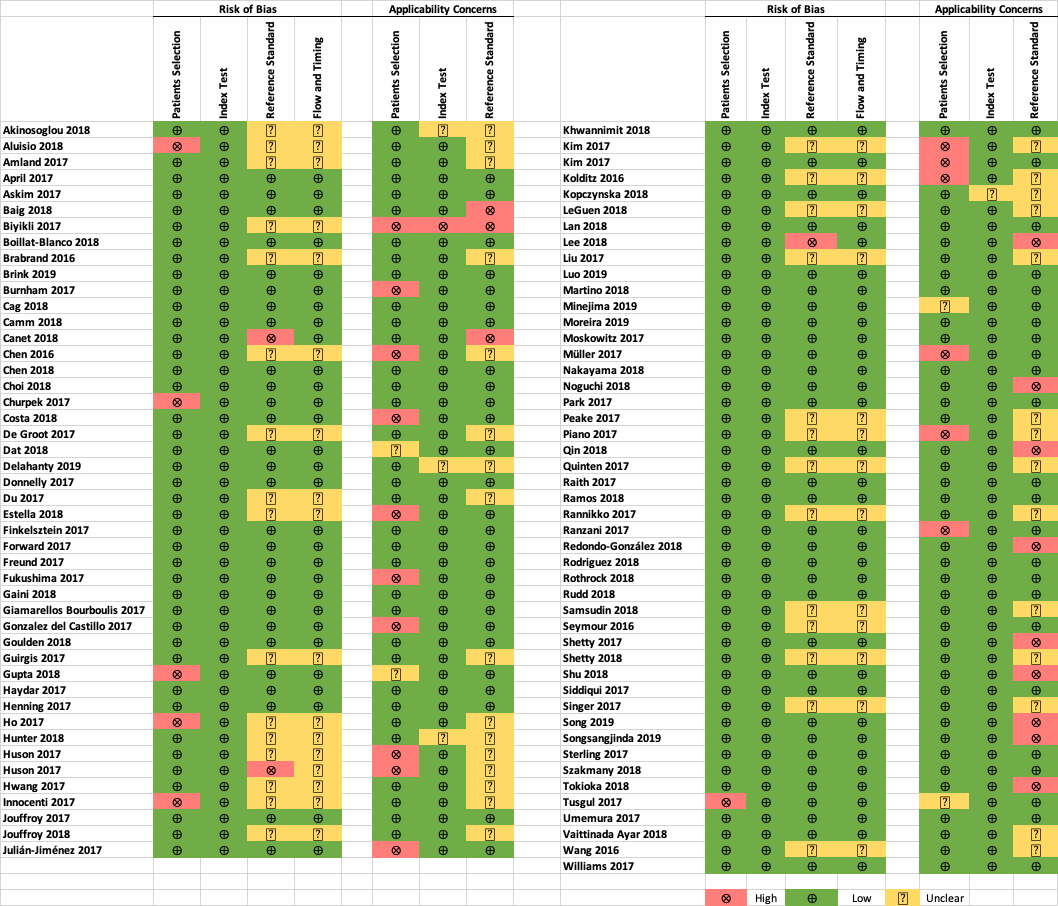 